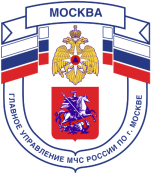 Главное управление МЧС России по г. Москве Управление по Новомосковскому и Троицкому АО2 региональный отдел надзорной деятельности142191, г. Москва, г.о. Троицк, ул. пл. Верещагина д. 1 телефон: 8(495)840-99-70,E-mail: 2rondunitao@mail.ruА вы умеете пользоваться огнетушителем?Огнетушитель - не самое сложное устройство. Чтобы правильно им воспользоваться, стоит внимательно, а главное, заблаговременно прочитать инструкцию и изучить устройство. Желательно потренироваться в его применении. Огнетушитель должен быть такого веса, чтобы члены семьи были способны им тушить. Огнетушители разделяются на следующие типы: Пенные. Для тушения горючих жидкостей (бензин, масло, лак, краска) и очагов пожаров твердых материалов на площади не более 1м2, за исключением установок, находящихся под напряжением; Порошковые. Для тушения загораний легковоспламеняющихся и горючих жидкостей, лаков, красок, пластмасс, электроустановок, находящихся под напряжением до 1000 вольт; Углекислотные. Для тушения различных веществ и материалов, электроустановок под напряжением, любых жидкостей. Эти огнетушители не имеют себе равных при тушении пожара в архивах, хранилищах произведений искусств. Использование: 1. Сорвите пломбу, выдерните чеку, направьте раструб на очаг возгорания и начните тушение. 2. Огнетушитель следует держать вертикально. 3. Огнетушитель должен храниться вдали от отопительных приборов и прямых солнечных лучей, при средней температуре, вне досягаемости детей.Тел. пожарной охраны – «101»Единый телефон доверияГлавного управления МЧС России по г. Москве: +7(495) 637-22-22mchs.qov.ru – официальный интернет сайт МЧС России